Using Trig Ratios (Sample Responses)1)   In  shown below,  and . What is ?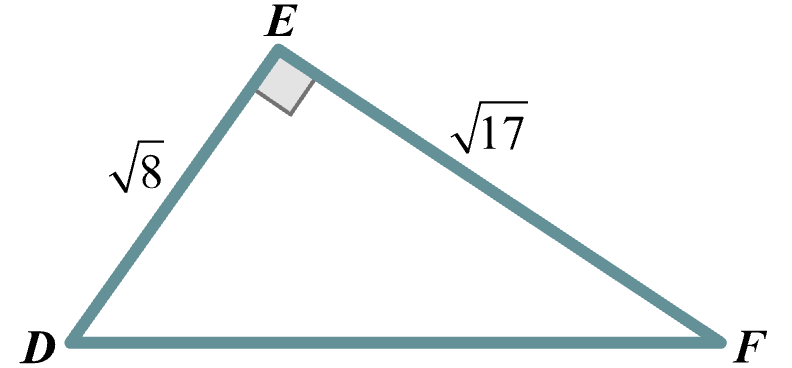 2)   The lengths of 3 sides of a right triangle , which is shown below, are all given in feet.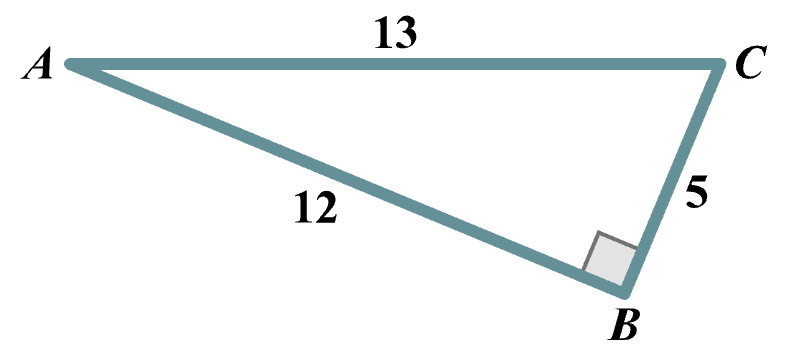 Which ratio has the value of ?   (a)   sin(A)   (b)   sin(C)   (c)   cos(B)   (d)   cos(C)   (e)   tan(A)   (f)   tan(C)3)   For an angle with measure  in a right triangle,  and . What is the value of ?4)   In  shown below, the length of  is 8 inches and . What is the length, in inches, of ?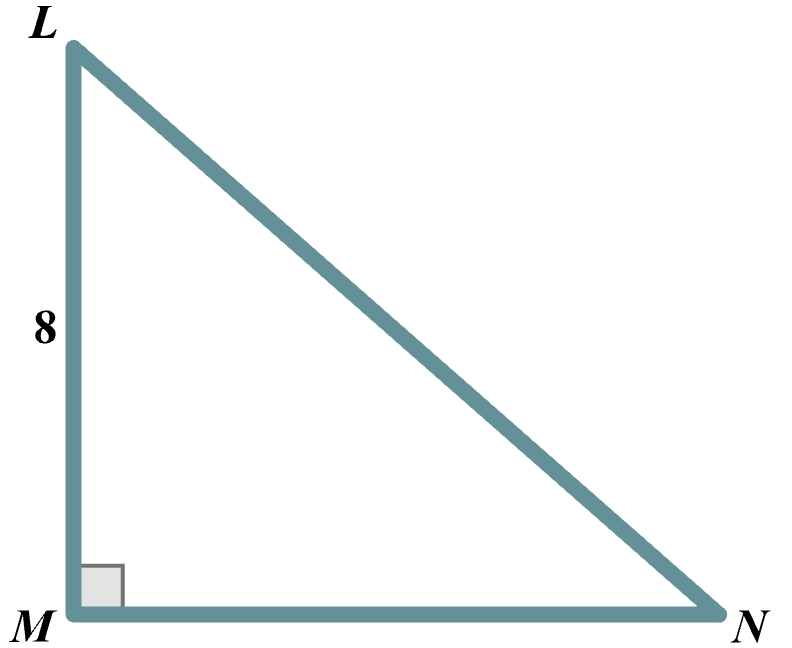 